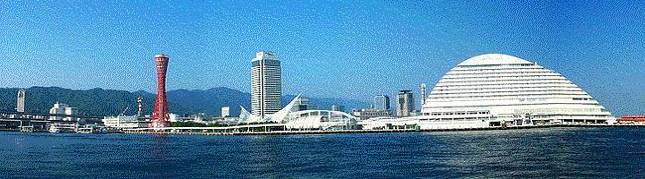 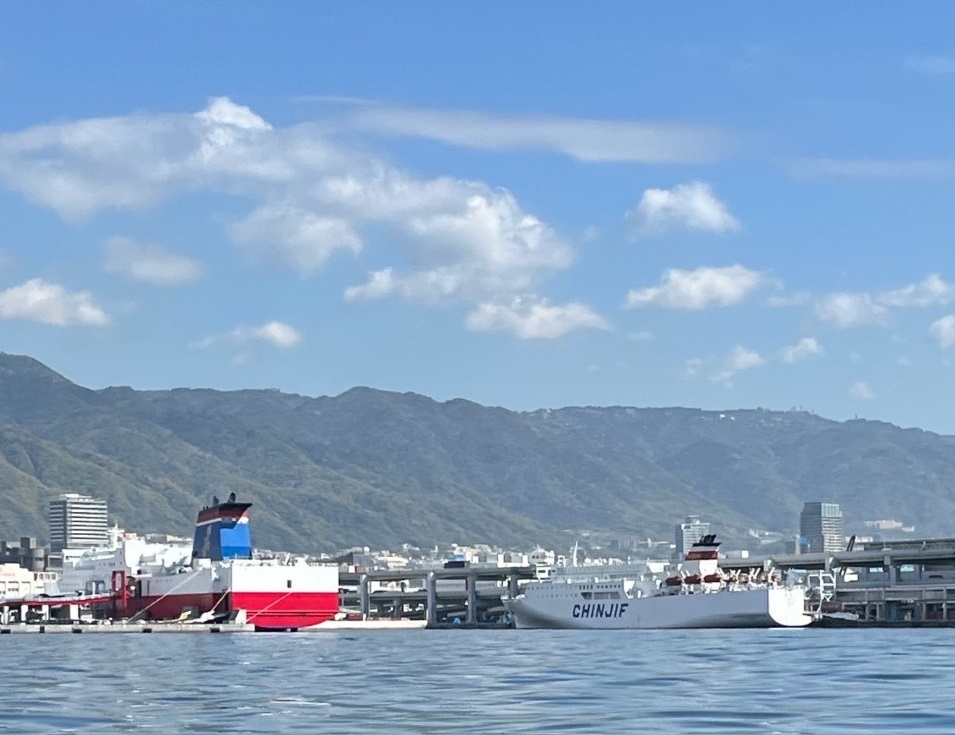 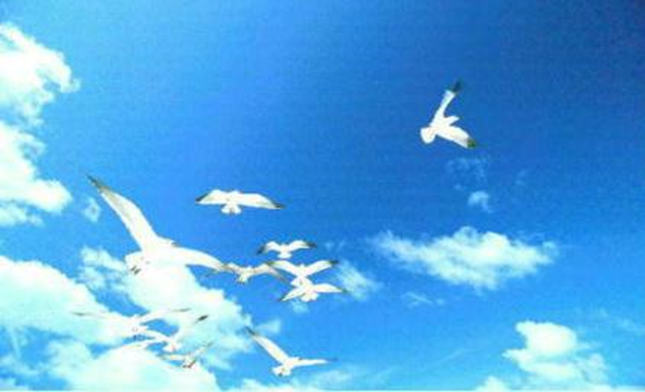 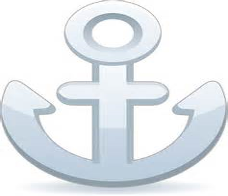 神戸運輸監理部では、令和５年４月１９日(水)に神戸地区内航船員確保対策協議会とともに、三重県立水産高等学校漁業専攻科の学生に、卒業後の進路についての理解を深めてもらうため、出前授業および現場見学を実施しました。　午前の部では、はじめに、神戸港に寄港した三重県立水産高等学校の実習船「しろちどり」にて、海技教育機構の練習帆船「海王丸」の元船長で当運輸監理部の馬谷海事振興部長から、船員としての心構えについて講話を行いました。講話では、新人船員として直面する問題や船内での他の船員とのコミュニケーションの取り方などを説明し、学生たちは自分自身が船員として働く時の事を思い浮かべながら講話に耳を傾けていました。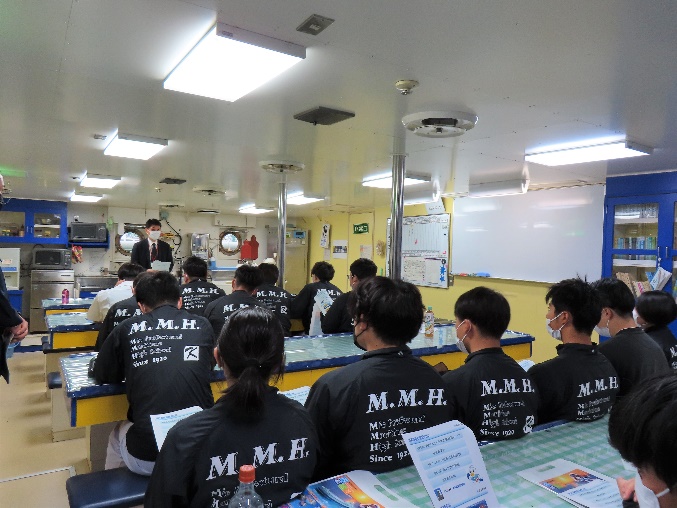 　つぎに、宮崎カーフェリー株式会社のご協力のもと、「フェリーたかちほ」を見学しました。学生たちは、客室のほか通常では見られない船員専用の居住区画やブリッジを見学しました。ブリッジでは、大型のカーフェリーならではの規模感を目の当たりにするとともに、講義で教わった設備を自分の目で実際に確認する様子が見られました。また、「フェリーたかちほ」の乗員の方に「当直は何人で行うのか」、「乗員の年齢層はどうなっているのか」などと質問が飛び交い、リアルな話を聞く事ができました。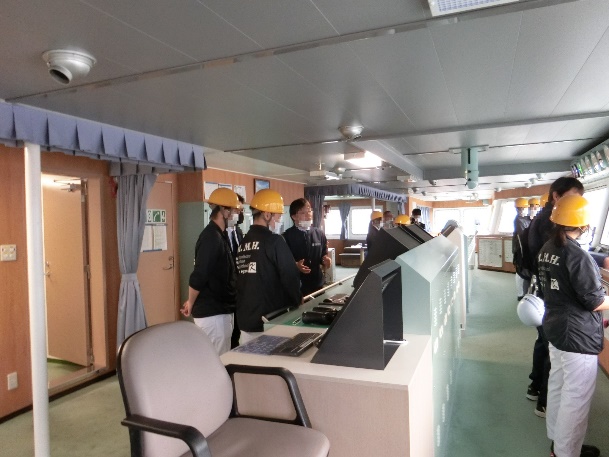 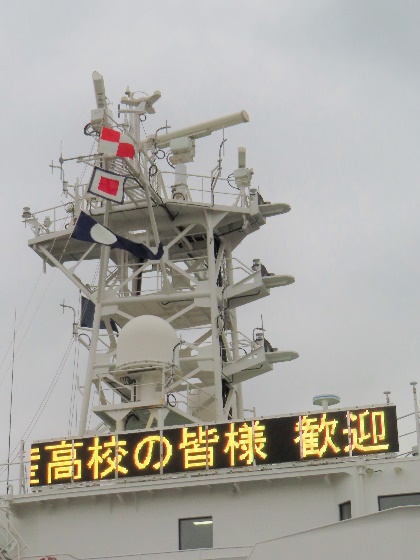 午後の部では、まず海上保安庁の巡視船「せっつ」を見学しました。「せっつ」の電光掲示板では「三重県立水産高校の皆様　歓迎！」とのメッセージが掲出され、旗りゅう信号で「ようこそ」と、「せっつ」乗組員の皆さんからのサプライズを受け、学生たちは興奮しておりました。通常では見る事ができない巡視船の居室やヘリコプターの格納庫を見学でき、学生たちは「こんな大きな船で不審船に対処しているのか」、「海の安全はこういう船と乗組員さんのおかげで守られているんだ」と勉強していました。その後、神戸海洋技術株式会社のご協力のもと、操船シミュレータを体験しました。このシミュレータは、船員としてこれから働き始める方や既に働いている方のキャリアアップにも使われているもので、雨を降らす事や多数の船を行き交うよう設定できる高性能なものです。学生たちは、「たくさんの船が行き交う中で大型船を操船するのは大変」と感想を述べながら、互いに協力してシミュレータを体験しました。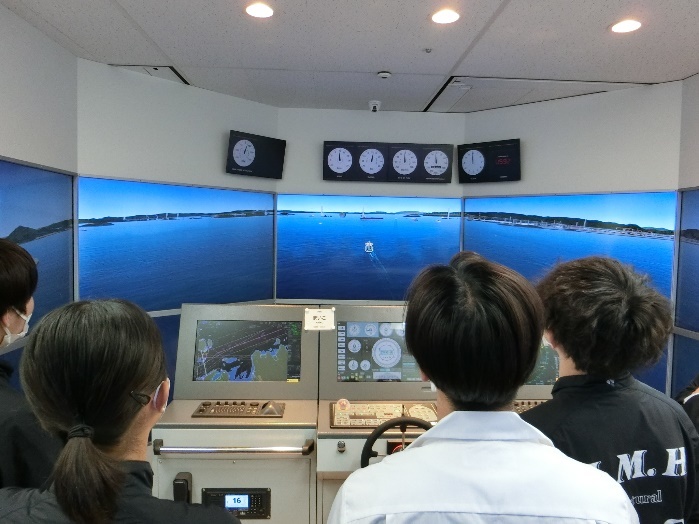 　出前授業終了後、参加した学生からは「自分がどういう航海士になりたいか鮮明になった」、「就職の時にこの出前授業で得た知識を生かしたい」、「もっと色んな船会社の話を聞いてみたい」と、この出前授業によって、自分自身が船員として働く事について具体的なイメージを持てたとともに就職についての意識を高められたとのご意見をいただきました。　神戸運輸監理部では、これからも若年内航船員確保に向けた取組を進めて参ります。（海事振興部　船員労政課）（ 令和５年５月）（注）①３．の中継貨物量は､神戸港輸入貨物を国内他港へ移出したもの及び神戸港輸出貨物で国内他港から移入したものである｡　 　 ②５．のトランシップ貨物は､外航船で輸送して来た貨物を神戸港で他の外航船に積み替えて輸送したものである｡　 　 ③３．４．５．の資料出所は､神戸市みなと総局であり､６．の資料出所は､神戸公共職業安定所神戸港労働出張所である｡④７．８．の資料出所は、兵庫県倉庫協会及び兵庫県冷蔵倉庫協会である。（総務企画部物流施設対策官、海事振興部旅客課、貨物・港運課）最近３か月間の船員職業紹介実績表　　　　　　　　（単位：人）最近３か月間の船員の失業給付金支給実績※失業給付金受給者実数とは、当月中に失業給付金を支給した者の実数である。　　　　　　　　　　　　　　　（海事振興部　船員労政課）【 事業者名 】株式会社新宮運送【 事業者名 】株式会社ロジアシスト【 事業者名 】日本通運株式会社【 事業者名 】五洋ロジテム株式会社【 事業者名 】株式会社ハマダ【 事業者名 】神戸ヤマト運輸株式会社　　　　　　　　（総務企画部　総務課）（総務企画部　広報対策官）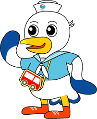 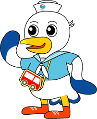 実　　　績前年同月比１．管内発着フェリー・旅客船方面別輸送量（令和５年３月分）九　　州方　　面九　　州方　　面旅　客４９，１３５人 １４０．８％ １．管内発着フェリー・旅客船方面別輸送量（令和５年３月分）九　　州方　　面九　　州方　　面車　両３１，５０２台 ９４．３％ １．管内発着フェリー・旅客船方面別輸送量（令和５年３月分）淡路四国方　　面淡路四国方　　面旅　客９１，１２６人 １２１．５％ １．管内発着フェリー・旅客船方面別輸送量（令和５年３月分）淡路四国方　　面淡路四国方　　面車　両２０，６０４台 １０４．０％ ２．神戸港起点遊覧船乗船者数　　（令和５年３月分）総　　　数総　　　数総　　　数１３，８０６人 ２２４．６％ ２．神戸港起点遊覧船乗船者数　　（令和５年３月分）内：ﾚｽﾄﾗﾝｼｯﾌﾟ内：ﾚｽﾄﾗﾝｼｯﾌﾟ１３，８０６人 ２２４．６％ ３．神戸港内貿貨物量【速報値】　　（令和４年１２月分）純内貿貨物量（ﾌｪﾘｰ貨物除く）純内貿貨物量（ﾌｪﾘｰ貨物除く）純内貿貨物量（ﾌｪﾘｰ貨物除く）　　６２２千㌧ １０２．１％ ３．神戸港内貿貨物量【速報値】　　（令和４年１２月分）中継貨物量中継貨物量中継貨物量６０４千㌧ １１４．３％４．神戸港コンテナ船入港隻（令和４年１２月分）４．神戸港コンテナ船入港隻（令和４年１２月分）４．神戸港コンテナ船入港隻（令和４年１２月分）４．神戸港コンテナ船入港隻（令和４年１２月分）３０９隻 １０８．４％ ５．神戸港外貿コンテナ貨物取扱量【速報値】（令和４年１２月分）総　　　量総　　　量総　　　量１９１,０８８TEU ９８．７％ ５．神戸港外貿コンテナ貨物取扱量【速報値】（令和４年１２月分）内：ﾄﾗﾝｼｯﾌﾟ貨物内：ﾄﾗﾝｼｯﾌﾟ貨物　　１７５TEU 　５７．６％ ６．神戸港港湾労働者数【速報値】　　（令和５年４月末現在）総　　　数総　　　数総　　　数５,５４２人１０１．２％ ６．神戸港港湾労働者数【速報値】　　（令和５年４月末現在）内：船　内内：船　内１,２４２人１０２．４％ ６．神戸港港湾労働者数【速報値】　　（令和５年４月末現在）内：沿　岸内：沿　岸３,５００人１０１．１％ ７．神戸市内倉庫貨物入庫量（令和５年３月分）普通倉庫普通倉庫普通倉庫５５０ 千㌧ １０４．３ ％ ７．神戸市内倉庫貨物入庫量（令和５年３月分）冷蔵倉庫冷蔵倉庫冷蔵倉庫１０４ 千㌧ １０６．７ ％ ８．神戸市内倉庫貨物保管残高（令和５年３月分）普通倉庫普通倉庫普通倉庫９６７ 千㌧ １０４．０ ％ ８．神戸市内倉庫貨物保管残高（令和５年３月分）冷蔵倉庫冷蔵倉庫冷蔵倉庫　　１８６ 千㌧ １１２．０ ％ 月　　　別令和５年２月令和５年３月令和５年４月区　　　分令和５年２月令和５年３月令和５年４月合　　　　計求人数５８３３２３合　　　　計求職数１０１２１５合　　　　計求職者成立数２４２外　航　船求人数０００外　航　船求職数０２３外　航　船求職者成立数０００内　航　船（旅客船を含む）求人数５６２３１５内　航　船（旅客船を含む）求職数９８７内　航　船（旅客船を含む）求職者成立数２３２その他船舶（曳船・作業船等）求人数１１０８その他船舶（曳船・作業船等）求職数１２５その他船舶（曳船・作業船等）求職者成立数０００漁　　　船求人数１００漁　　　船求職数０００漁　　　船求職者成立数０１０有効求人倍率（倍）有効求人倍率（倍）４．０３３．６１３．２７月　　　別令和５年２月令和５年３月令和５年４月区　　　分令和５年２月令和５年３月令和５年４月失業給付金受給者実数（人）失業給付金受給者実数（人）５４２失業給付金支給額　（千円）失業給付金支給額　（千円）１，３５７１，４６０８９９所在地兵庫県たつの市新宮町大屋668番地12兵庫県たつの市新宮町大屋668番地12兵庫県たつの市新宮町大屋668番地12代表者代表者代表者代表取締役社長　木南 一志倉庫の概要倉庫の名称たつの第２物流センターたつの第２物流センターたつの第２物流センターたつの第２物流センターたつの第２物流センターたつの第２物流センター倉庫の概要類　別一類倉庫位　置位　置たつの市揖西町土師2丁目75たつの市揖西町土師2丁目75たつの市揖西町土師2丁目75倉庫の概要構　造鉄骨造、ガルバリウム鋼板張、コンクリート腰壁、ガルバリウム鋼板ダブル折板葺、2階建（準耐火建築物）鉄骨造、ガルバリウム鋼板張、コンクリート腰壁、ガルバリウム鋼板ダブル折板葺、2階建（準耐火建築物）鉄骨造、ガルバリウム鋼板張、コンクリート腰壁、ガルバリウム鋼板ダブル折板葺、2階建（準耐火建築物）鉄骨造、ガルバリウム鋼板張、コンクリート腰壁、ガルバリウム鋼板ダブル折板葺、2階建（準耐火建築物）鉄骨造、ガルバリウム鋼板張、コンクリート腰壁、ガルバリウム鋼板ダブル折板葺、2階建（準耐火建築物）鉄骨造、ガルバリウム鋼板張、コンクリート腰壁、ガルバリウム鋼板ダブル折板葺、2階建（準耐火建築物）倉庫の概要面　積7,840㎡登録年月日登録年月日登録年月日令和5年4月7日令和5年4月7日所在地兵庫県神戸市中央区琴ノ緒町5丁目7番18号4F兵庫県神戸市中央区琴ノ緒町5丁目7番18号4F兵庫県神戸市中央区琴ノ緒町5丁目7番18号4F代表者代表者代表者代表取締役　増田 高志倉庫の概要倉庫の名称ロジポート尼崎ロジポート尼崎ロジポート尼崎ロジポート尼崎ロジポート尼崎ロジポート尼崎倉庫の概要類　別一類倉庫位　置位　置尼崎市扇町20番尼崎市扇町20番尼崎市扇町20番倉庫の概要構　造鉄骨造、合金メッキ鋼板葺、陸屋根7階建（耐火建築物）鉄骨造、合金メッキ鋼板葺、陸屋根7階建（耐火建築物）鉄骨造、合金メッキ鋼板葺、陸屋根7階建（耐火建築物）鉄骨造、合金メッキ鋼板葺、陸屋根7階建（耐火建築物）鉄骨造、合金メッキ鋼板葺、陸屋根7階建（耐火建築物）鉄骨造、合金メッキ鋼板葺、陸屋根7階建（耐火建築物）倉庫の概要面　積12,127㎥登録年月日登録年月日登録年月日令和5年4月28日令和5年4月28日所在地東京都千代田区神田和泉町2番地東京都千代田区神田和泉町2番地東京都千代田区神田和泉町2番地代表者代表者代表者代表取締役社長　堀切 智倉庫の概要倉庫の名称ひょうご東条センターひょうご東条センターひょうご東条センターひょうご東条センターひょうご東条センターひょうご東条センター倉庫の概要類　別一類倉庫位　置位　置加東市南山六丁目3番10加東市南山六丁目3番10加東市南山六丁目3番10倉庫の概要構　造鉄骨造、ALC板張、アルミメッキ鋼板折板葺、2階建（準耐火建築物）鉄骨造、ALC板張、アルミメッキ鋼板折板葺、2階建（準耐火建築物）鉄骨造、ALC板張、アルミメッキ鋼板折板葺、2階建（準耐火建築物）鉄骨造、ALC板張、アルミメッキ鋼板折板葺、2階建（準耐火建築物）鉄骨造、ALC板張、アルミメッキ鋼板折板葺、2階建（準耐火建築物）鉄骨造、ALC板張、アルミメッキ鋼板折板葺、2階建（準耐火建築物）倉庫の概要面　積9,099㎥登録年月日登録年月日登録年月日令和5年4月7日令和5年4月7日所在地兵庫県神戸市灘区摩耶埠頭2番1号兵庫県神戸市灘区摩耶埠頭2番1号兵庫県神戸市灘区摩耶埠頭2番1号代表者代表者代表者代表取締役社長　有 真司倉庫の概要倉庫の名称五洋ロジテム株式会社　神戸物流センター　第３倉庫五洋ロジテム株式会社　神戸物流センター　第３倉庫五洋ロジテム株式会社　神戸物流センター　第３倉庫五洋ロジテム株式会社　神戸物流センター　第３倉庫五洋ロジテム株式会社　神戸物流センター　第３倉庫五洋ロジテム株式会社　神戸物流センター　第３倉庫倉庫の概要類　別一類倉庫位　置位　置神戸市摩耶埠頭2-1神戸市摩耶埠頭2-1神戸市摩耶埠頭2-1倉庫の概要構　造鉄骨造、ALC版張、ガルバリウム鋼板葺、平屋建（準耐火建築物）鉄骨造、ALC版張、ガルバリウム鋼板葺、平屋建（準耐火建築物）鉄骨造、ALC版張、ガルバリウム鋼板葺、平屋建（準耐火建築物）鉄骨造、ALC版張、ガルバリウム鋼板葺、平屋建（準耐火建築物）鉄骨造、ALC版張、ガルバリウム鋼板葺、平屋建（準耐火建築物）鉄骨造、ALC版張、ガルバリウム鋼板葺、平屋建（準耐火建築物）倉庫の概要面　積1,002㎡登録年月日登録年月日登録年月日令和5年4月12日令和5年4月12日所在地兵庫県姫路市網干区新在家1261-12兵庫県姫路市網干区新在家1261-12兵庫県姫路市網干区新在家1261-12代表者代表者代表者代表取締役　帽田 泰輔倉庫の概要倉庫の名称ハマダ北沢１号倉庫ハマダ北沢１号倉庫ハマダ北沢１号倉庫ハマダ北沢１号倉庫ハマダ北沢１号倉庫ハマダ北沢１号倉庫倉庫の概要類　別一類倉庫位　置位　置姫路市網干区浜田字南新々田1554番地の4、1223番地の1姫路市網干区浜田字南新々田1554番地の4、1223番地の1姫路市網干区浜田字南新々田1554番地の4、1223番地の1倉庫の概要構　造鉄骨造、鉄板張、鉄板葺、平屋建（準耐火建築物）鉄骨造、鉄板張、鉄板葺、平屋建（準耐火建築物）鉄骨造、鉄板張、鉄板葺、平屋建（準耐火建築物）鉄骨造、鉄板張、鉄板葺、平屋建（準耐火建築物）鉄骨造、鉄板張、鉄板葺、平屋建（準耐火建築物）鉄骨造、鉄板張、鉄板葺、平屋建（準耐火建築物）倉庫の概要面　積1,485㎡登録年月日登録年月日登録年月日令和5年4月18日令和5年4月18日倉庫の概要倉庫の名称ハマダ北沢2号倉庫ハマダ北沢2号倉庫ハマダ北沢2号倉庫ハマダ北沢2号倉庫ハマダ北沢2号倉庫ハマダ北沢2号倉庫倉庫の概要類　別一類倉庫位　置位　置姫路市網干区浜田字南新々田1554番地の4、1223番地の1姫路市網干区浜田字南新々田1554番地の4、1223番地の1姫路市網干区浜田字南新々田1554番地の4、1223番地の1倉庫の概要構　造鉄骨造、鉄板張、鉄板葺、平屋建（準耐火建築物）鉄骨造、鉄板張、鉄板葺、平屋建（準耐火建築物）鉄骨造、鉄板張、鉄板葺、平屋建（準耐火建築物）鉄骨造、鉄板張、鉄板葺、平屋建（準耐火建築物）鉄骨造、鉄板張、鉄板葺、平屋建（準耐火建築物）鉄骨造、鉄板張、鉄板葺、平屋建（準耐火建築物）倉庫の概要面　積1,485㎡登録年月日登録年月日登録年月日令和5年4月18日令和5年4月18日所在地兵庫県神戸市中央区港島中町一丁目2-12兵庫県神戸市中央区港島中町一丁目2-12兵庫県神戸市中央区港島中町一丁目2-12代表者代表者代表者代表取締役　坂井 正彦倉庫の概要倉庫の名称神戸ヤマト鳴尾浜物流センター神戸ヤマト鳴尾浜物流センター神戸ヤマト鳴尾浜物流センター神戸ヤマト鳴尾浜物流センター神戸ヤマト鳴尾浜物流センター神戸ヤマト鳴尾浜物流センター倉庫の概要類　別一類倉庫位　置位　置西宮市鳴尾浜1丁目20番2西宮市鳴尾浜1丁目20番2西宮市鳴尾浜1丁目20番2倉庫の概要構　造プレキャストコンクリート造（一部鉄骨造）、断熱鋼板パネル（一部ALC板）張、ガルバリウム鋼板葺、5階建（耐火建築物）プレキャストコンクリート造（一部鉄骨造）、断熱鋼板パネル（一部ALC板）張、ガルバリウム鋼板葺、5階建（耐火建築物）プレキャストコンクリート造（一部鉄骨造）、断熱鋼板パネル（一部ALC板）張、ガルバリウム鋼板葺、5階建（耐火建築物）プレキャストコンクリート造（一部鉄骨造）、断熱鋼板パネル（一部ALC板）張、ガルバリウム鋼板葺、5階建（耐火建築物）プレキャストコンクリート造（一部鉄骨造）、断熱鋼板パネル（一部ALC板）張、ガルバリウム鋼板葺、5階建（耐火建築物）プレキャストコンクリート造（一部鉄骨造）、断熱鋼板パネル（一部ALC板）張、ガルバリウム鋼板葺、5階建（耐火建築物）倉庫の概要面　積5,687㎡登録年月日登録年月日登録年月日令和5年4月28日令和5年4月28日日　程行　事　（ 場　所 ）担　当　課２３日（金）近畿地方交通政策審議会　神戸船員部会（神戸第２地方合同庁舎）海事振興部船員労政課日程発表事項担当部課９日令和５年度「モーダルシフト等推進事業」（補助事業）の募集総務企画部物流施設対策官３０日姫路市内の中学校でバリアフリー教室を開催企画推進本部交通みらい室